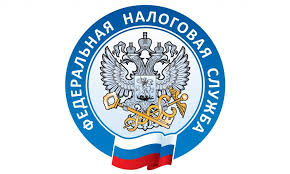 Где можно получить усиленную квалифицированную электронную подписьКвалифицированный сертификат электронной подписи, который могут применять юридические лица (кроме кредитных организаций) выдает только удостоверяющий центр ФНС России. Это касается  индивидуальных предпринимателей и нотариусов (ч. 1 ст. 17.2 Закона об электронной подписи).Получить электронную подпись можно бесплатно. При этом нужно учесть, что, удостоверяющий центр выдает квалифицированные сертификаты лицам, имеющим право действовать от имени юридического лица без доверенности.Исключения установлены для следующих лиц:кредитных организаций, операторов платежных систем, некредитных финансовых организаций. Они могут получить квалифицированную ЭП в удостоверяющем центре Центрального банка РФ в установленном порядке (ч. 2 ст. 17.2 Закона об электронной подписи);организаций, подведомственных госоргану или органу местного самоуправления. Им квалифицированную ЭП выдает удостоверяющий центр Федерального казначейства (ч. 3 ст. 17.2 Закона об электронной подписи);физических лиц, действующих от имени юридического лица по доверенности. Они получают квалифицированную ЭП в аккредитованных удостоверяющих центрах (ст. 17.1 Закона об электронной подписи).